Изменения в УставГосударственного бюджетногоучреждения социального обслуживания Московской области«Солнечногорский центр социального обслуживания граждан пожилого возраста и инвалидов»Московская областьг. Солнечногорск2015 г. 1. В разделе 2. «Цели, предмет и виды деятельности Учреждения»: пункт 2.4. дополнить абзацем следующего содержания:«- оказание гражданам бесплатной юридической помощи в виде правового консультирования в устной и письменной форме по вопросам, относящимся к компетенции Учреждения, в порядке, установленном законодательством Российской Федерации для рассмотрения обращений граждан.»;пункт 2.5. изложить в следующей редакции:«2.5. Для достижения уставных целей Учреждение имеет право осуществлять в соответствии с законодательством Российской Федерации, Московской области  приносящую доход деятельность:- предоставление социальных услуг в соответствии с Перечнем гарантированных государством социальных услуг, предоставляемых гражданам пожилого возраста и инвалидам государственными учреждениями социального обслуживания Московской области на условиях частичной или полной оплаты в порядке, определяемом законодательством;- предоставление дополнительных социальных услуг, оказываемых населению государственными учреждениями социального обслуживания населения Московской области, утвержденных в соответствии с действующим законодательством (далее – Перечень дополнительных социальных услуг);- оказание услуг, не входящих в Перечень гарантированных государством социальных услуг, предоставляемых гражданам пожилого возраста и инвалидам государственными учреждениями социального обслуживания Московской области, и Перечень дополнительных социальных услуг, утвержденных руководителем Учреждения.»;абзац первый пункта 2.9. изложить в следующей редакции: «Финансовое обеспечение выполнения государственного задания  Учреждением осуществляется в виде субсидий из областного бюджета на выполнение государственного задания.».2. В пункте 6.1. раздела 6. «Полномочия Учредителя» абзац шестнадцатый исключить.3. В абзаце седьмом пункта 7.2. раздела 7. «Органы управления Учреждением» слово «составляет» заменить словом «утверждает».4. Дополнить разделом 71 следующего содержания: «71. Попечительский совет. 71.1. В Учреждении создается Попечительский совет.71.2. Решение о создании Попечительского совета принимается трудовым коллективом Учреждения.71.3. Состав Попечительского совета избирается на собрании трудового коллектива сроком на один год и утверждается приказом директора Учреждения.71.4. Попечительский совет действует на основании Положения о Попечительском совете, которое принимается собранием трудового коллектива Учреждения и утверждается приказом директора Учреждения.71.5. К компетенции Попечительского совета относится:-содействие в привлечении внебюджетных источников финансирования Учреждения;-развитие партнерских отношений, привлечение дополнительных источников финансирования, интеллектуальной, спонсорской, меценатской и благотворительной помощи с целью укрепления материально-технической базы Учреждения;-содействие в улучшении культурно-бытового и социально-медицинского обслуживания граждан, являющихся клиентами  Учреждения;-внесение предложений по вопросам защиты прав и интересов обслуживаемых граждан пожилого возраста и инвалидов в учреждении, а также в органы государственной власти;-участие в организации новых форм обслуживания семей, оказавшихся в трудной жизненной ситуации;-социальное информирование общественности, социума о характере проблем, решение которых необходимо для эффективной деятельности;-содействие в повышении уровня социальной защищенности работников Учреждения.».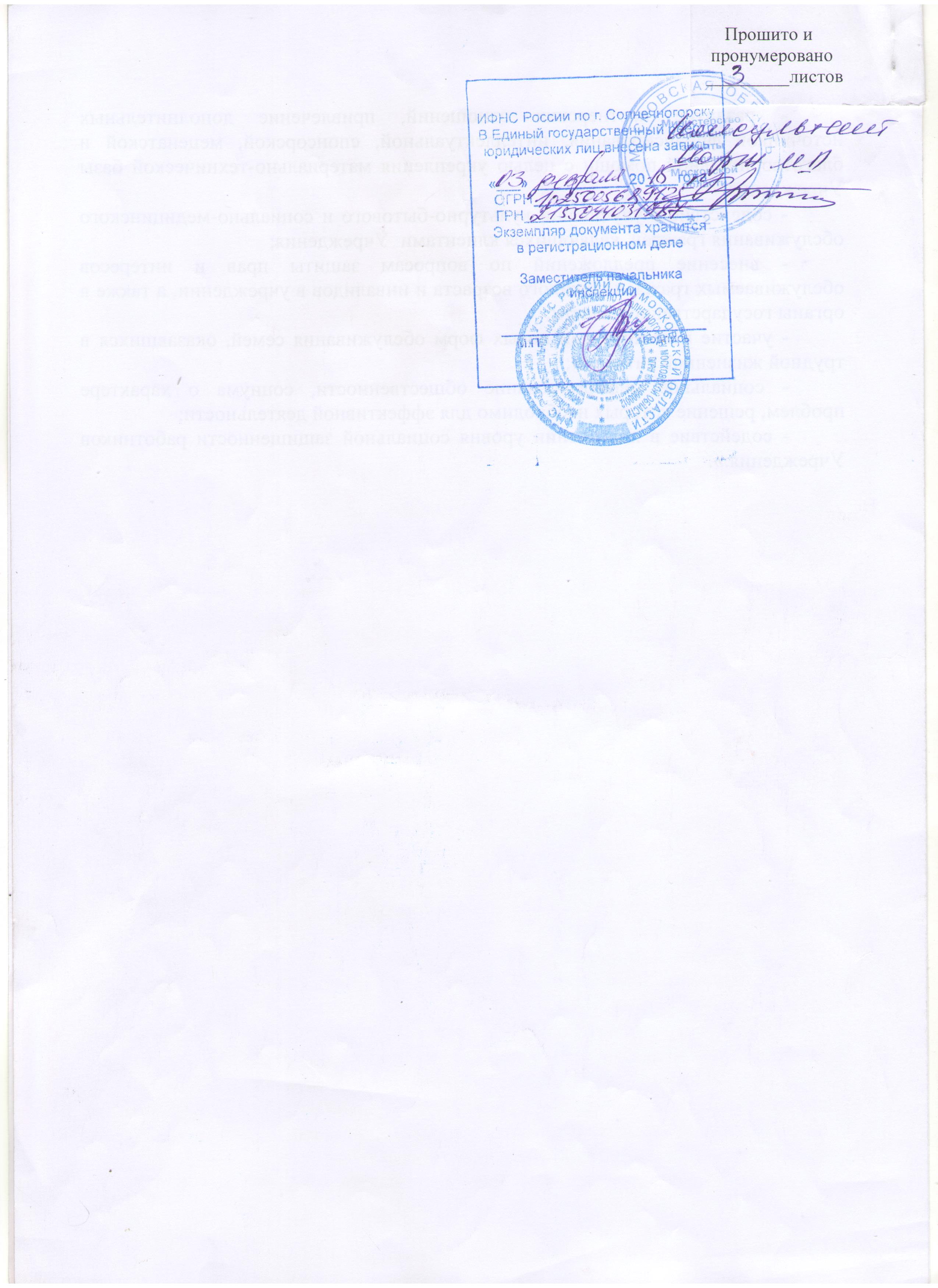                                                                                      Согласовано: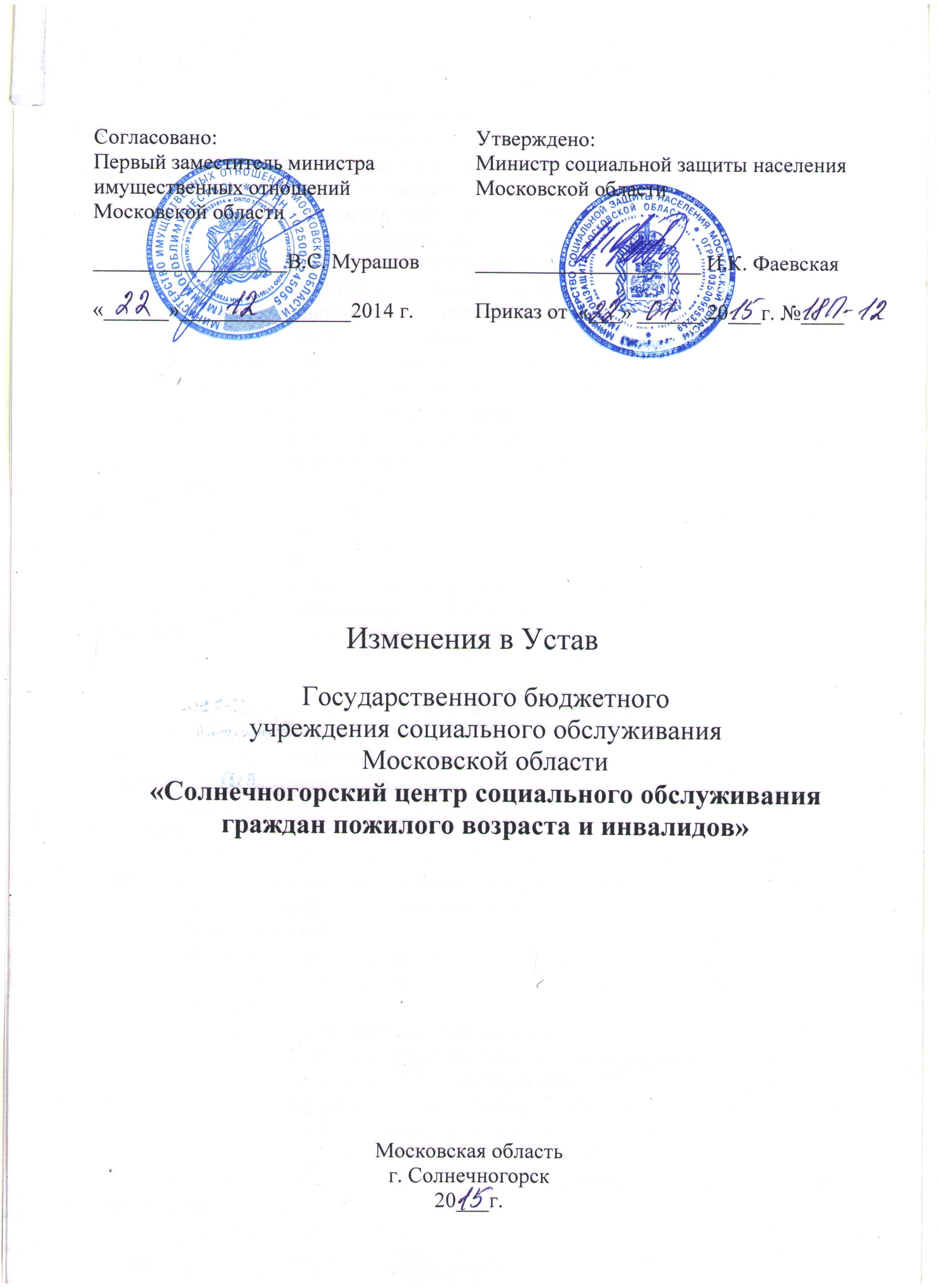 Первый заместитель министраимущественных отношений  Московской области  __________________ В.С. Мурашов «22»           12               .       Утверждено:Министр социальной защиты населения Московской области____________________ И.К. ФаевскаяПриказ от  «22»   01  2015 г. № 18П-12